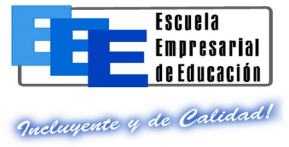 ACUERDOS DE AULA EN LA EEECon la intención de contribuir a la consolidación de un ambiente de convivencia al interior del programa de educación de jóvenes extraedad y adultos, se proponen las siguientes pautas a seguir:Porta completamente el uniforme es un compromiso que genera identidad.Evita consumir alimentos en el aula de clase. Ello favorece, el ambiente del aula.El uso de celulares, se autoriza en estado de vibrador y se dará la autorización para contestar fuera del aula solo en caso de emergencia.Permanece en el  aula de clase durante toda la hora. Solo se autoriza la salida para los descansos respectivos o en compañía del docente dentro de una actividad académica.Practica la puntualidad al inicio en tu jornada escolar. Las clases empiezan a las 7:00 am y terminan a las 5:00 pm-Las gorras y  cachuchas no se permiten en el aula de clase. Se prohíbe el ingreso o permanencia del estudiante durante la jornada, bajo efectos del alcohol o de sustancias psicoactivas.Debemos permanecer en la institución durante toda la jornada escolar. Las ausencias injustificadas, cuando los estudiantes han iniciado la jornada y dentro de la misma se retiran durante  una parte de la jornada se convierten en una falta disciplinaria y académica.“PORQUE ESTE ES TU SEGUNDO HOGAR. AYÙDANOS A CONSTRUIR LA INSTITUCIÓN QUE SOÑAMOS”